房天下2018校园招聘简章公司简介     房天下(Fang.com)是房地产家居行业专业网络平台，一直专注新房、二手房、租房、家居、房地产研究等领域的互联网创新，在房地产互联网移动及PC均处于行业前列。     1999年，房天下董事长莫天全先生创立房天下控股，得到国际知名风投IDG和高盛的投资支持。     2001年，房天下首次扩张，北京、上海、深圳、香港等城市公司成立。     2004年，房天下业务拆分为新房集团、二手房集团、家居集团和中国指数研究院，如今四大集团业务已成长为房天下的重要业务。    2005年房天下启动百城战略，经过数轮扩张，截至目前，房天下已覆盖全球24个国家，658个城市。    2009年，房天下成功组织赴美购房团，引起路透社、NBC、美联社、中央电视台等几百家国内外主流媒体关注！成长壮大中的房天下备受资本市场青睐，陆续获得法国Trader、澳洲电讯高额投资。                 2010年9月，房天下成功在美国纽交所上市，其表现创造了中国企业赴美上市的多项纪录。   2014年7月，房天下启用全新LOGO、全新域名Fang.com，以及全新品牌房天下。  房天下由1.0时代的信息平台，延伸到媒体平台、交易平台和金融平台。   2014年起，房天下连续两次荣登《财富》杂志评选的美股“100家增长最快公司”排行榜，成为少数获此殊荣的中国企业之一。2015年中国互联网协会、工业和信息化部信息中心发布了中国互联网企业排行榜，房天下跻身中国互联网企业十强。   2016年6月，房天下董事长莫天全向二手房领域发布了“独立宣言”。房天下二手房开放平台落实“一个宣言、一帮中介、一场技术革命”，以公开、公平、公正的独立发展模式，为经纪公司和经纪人提供高性价比的服务，维护和推动二手房市场和中介行业的健康发展和进步。   2017年，房天下整个业务生态链，全面升级为开放大平台战略，所有资源全面开放给合作伙伴，支持合作伙伴做大做强，与合作伙伴共同发展。   未来三至五年，房天下将继续发展 “开放大平台”战略 ，以全方位服务合作伙伴为宗旨，与合作伙伴同发展，共命运，共享大数据、人工智能和移动科技的红利，开展一场房地产和家居领域的“技术革命”，推动房地产行业市场向前发展。招聘岗位：1、 技术类（北京）：开发工程师（大数据&AI&搜索方向）、测试工程师
2、 产品类（北京）： 产品经理
3、 研究类：分析师（地产研究、城市规划、大数据分析方向）
4、 运营类：平台运营、自媒体运营
5、 销售类：媒体销售、端口销售、金融信贷经理、研究类产品销售等6、人事类：人事专员岗位要求：1、 2018届毕业生，统招本科及以上学历，认同房天下企业文化。
2、 对互联网和房地产行业具有浓厚的兴趣，具备良好的沟通能力、创新理念以及高效的执行力校园招聘：举行时间：2017年11月14日  14:00-17:30举行地点：武汉大学 信息学部 就业中心卓越厅Join us登录房天下招聘官网job.fang.com了解校园宣讲日程并一键投递简历。通过官方招聘邮箱job@fang.com投递简历。扫描二维码关注“房小招”，获取更多信息。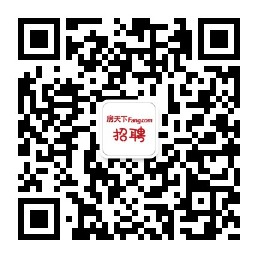 